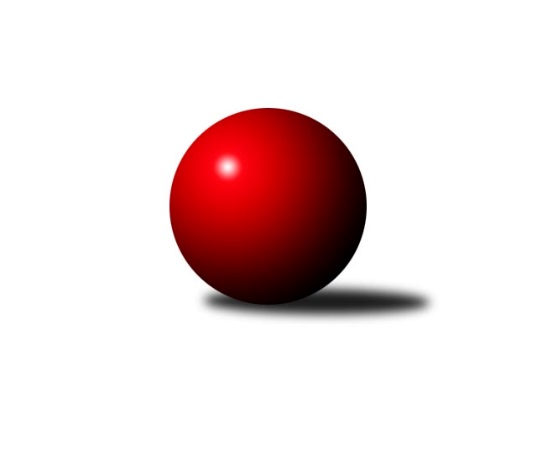 Č.16Ročník 2008/2009	1.3.2009Nejlepšího výkonu v tomto kole: 3314 dosáhlo družstvo: TJ Rostex Vyškov ˝A˝3. KLM C 2008/2009Výsledky 16. kolaSouhrnný přehled výsledků:HKK Olomouc ˝B˝	- KK Zábřeh ˝B˝	3:5	3193:3252	12.0:12.0	28.2.TJ Spartak Přerov ˝B˝	- SK Camo Slavičín ˝A˝	6:2	3304:3278	12.0:12.0	28.2.SKK Jeseník ˝A˝	- TJ Sokol Michálkovice ˝A˝	6:2	3125:2969	14.0:10.0	28.2.TJ Sokol KARE Luhačovice ˝B˝	- TJ  Krnov ˝A˝	6:2	3283:3205	17.0:7.0	28.2.TJ Opava ˝B˝	- TJ Zbrojovka Vsetín ˝A˝	7:1	3074:2872	18.0:6.0	28.2.TJ Horní Benešov ˝A˝	- TJ Rostex Vyškov ˝A˝	1:7	3201:3314	7.5:16.5	1.3.Tabulka družstev:	1.	SK Camo Slavičín ˝A˝	16	13	1	2	88.0 : 40.0 	227.5 : 156.5 	 3254	27	2.	TJ Rostex Vyškov ˝A˝	16	13	0	3	88.0 : 40.0 	224.5 : 159.5 	 3245	26	3.	KK Zábřeh ˝B˝	16	12	0	4	83.0 : 45.0 	209.5 : 174.5 	 3219	24	4.	SKK Jeseník ˝A˝	16	9	3	4	70.5 : 57.5 	197.0 : 187.0 	 3126	21	5.	TJ Horní Benešov ˝A˝	16	8	2	6	66.5 : 61.5 	200.5 : 183.5 	 3137	18	6.	TJ Sokol Michálkovice ˝A˝	16	8	0	8	58.0 : 70.0 	175.0 : 209.0 	 3088	16	7.	TJ Sokol KARE Luhačovice ˝B˝	16	6	1	9	59.0 : 69.0 	178.5 : 205.5 	 3120	13	8.	TJ Spartak Přerov ˝B˝	16	5	2	9	56.0 : 72.0 	182.0 : 202.0 	 3129	12	9.	TJ Opava ˝B˝	16	5	2	9	53.0 : 75.0 	180.5 : 203.5 	 3114	12	10.	TJ  Krnov ˝A˝	16	5	1	10	53.0 : 75.0 	175.0 : 209.0 	 3087	11	11.	HKK Olomouc ˝B˝	16	4	0	12	54.0 : 74.0 	189.5 : 194.5 	 3123	8	12.	TJ Zbrojovka Vsetín ˝A˝	16	2	0	14	39.0 : 89.0 	164.5 : 219.5 	 3029	4Podrobné výsledky kola:	 HKK Olomouc ˝B˝	3193	3:5	3252	KK Zábřeh ˝B˝	Leopold Jašek	130 	 143 	 103 	145	521 	 1:3 	 585 	 150	152 	 158	125	Michal Weinlich	Vladimír Kopp	159 	 139 	 157 	131	586 	 4:0 	 531 	 143	135 	 136	117	Tomáš Sádecký	Svatopluk Hopjan	115 	 126 	 124 	115	480 	 0:4 	 554 	 138	160 	 127	129	Josef Karafiát	Milan Sekanina	141 	 138 	 140 	144	563 	 2:2 	 532 	 148	149 	 117	118	Milan Šula	Josef Šrámek	136 	 123 	 143 	126	528 	 3:1 	 515 	 138	119 	 135	123	Václav Ondruch	Jan Tögel	114 	 130 	 140 	131	515 	 2:2 	 535 	 142	124 	 129	140	Martin Bieberlerozhodčí: Nejlepší výkon utkání: 586 - Vladimír Kopp	 TJ Spartak Přerov ˝B˝	3304	6:2	3278	SK Camo Slavičín ˝A˝	Jiří Divila st.	136 	 128 	 129 	149	542 	 1:3 	 575 	 139	142 	 153	141	Pavel Sláma	Vladimír Mánek	128 	 134 	 140 	140	542 	 3:1 	 543 	 126	154 	 134	129	Tomáš Polášek	Jakub Pleban	140 	 139 	 148 	126	553 	 2:2 	 537 	 148	122 	 125	142	Karel Ivaniš	Milan Kanda	139 	 132 	 145 	139	555 	 2:2 	 548 	 127	130 	 149	142	Libor Pekárek ml.	Stanislav Beňa st.	141 	 132 	 127 	115	515 	 2:2 	 518 	 148	109 	 124	137	Pavel Pekárek	Václav Mazur	122 	 167 	 171 	137	597 	 2:2 	 557 	 135	143 	 140	139	František Novákrozhodčí: Nejlepší výkon utkání: 597 - Václav Mazur	 SKK Jeseník ˝A˝	3125	6:2	2969	TJ Sokol Michálkovice ˝A˝	Zdeněk Janoud	109 	 133 	 170 	107	519 	 2:2 	 456 	 111	125 	 108	112	Michal Zych	Jakub Smejkal *1	117 	 115 	 123 	117	472 	 0:4 	 526 	 140	122 	 128	136	Petr Řepecký	Michal Smejkal	131 	 129 	 140 	126	526 	 3:1 	 518 	 116	124 	 139	139	Tomáš Rechtoris	Václav Smejkal	144 	 118 	 135 	141	538 	 3:1 	 493 	 116	132 	 126	119	Josef Linhart	Jiří Vrba	146 	 136 	 130 	157	569 	 4:0 	 471 	 105	121 	 126	119	Václav Hrejzek	Petr Šulák	133 	 115 	 115 	138	501 	 2:2 	 505 	 125	120 	 130	130	Josef Jurášekrozhodčí: střídání: *1 od 67. hodu Jiří VrbaNejlepší výkon utkání: 569 - Jiří Vrba	 TJ Sokol KARE Luhačovice ˝B˝	3283	6:2	3205	TJ  Krnov ˝A˝	Jiří Konečný	125 	 145 	 138 	126	534 	 2:2 	 544 	 153	115 	 135	141	Bedřich Pluhař	Milan Žáček	142 	 147 	 136 	144	569 	 3:1 	 530 	 112	134 	 143	141	Přemysl Žáček	Miroslav Hubáček	136 	 129 	 138 	155	558 	 4:0 	 500 	 117	126 	 130	127	Miroslav Šupák *1	Alois Valášek	134 	 136 	 152 	133	555 	 3:1 	 535 	 133	129 	 130	143	Vlastimil Kotrla	Vlastimil Červenka	151 	 130 	 130 	138	549 	 3:1 	 571 	 150	156 	 129	136	Jiří Jedlička	Miroslav Hvozdenský	143 	 118 	 147 	110	518 	 2:2 	 525 	 140	134 	 127	124	Štefan Šatekrozhodčí: střídání: *1 od 39. hodu Pavel JalůvkaNejlepší výkon utkání: 571 - Jiří Jedlička	 TJ Opava ˝B˝	3074	7:1	2872	TJ Zbrojovka Vsetín ˝A˝	Pavel Hendrych	132 	 121 	 131 	150	534 	 2:2 	 510 	 115	130 	 135	130	Tomáš Hambálek	Rudolf Haim	110 	 137 	 122 	111	480 	 4:0 	 426 	 95	111 	 116	104	Ivan Riedel	Petr Schwalbe	119 	 138 	 136 	122	515 	 3:1 	 494 	 126	130 	 128	110	Zoltán Bagári	Milan Jahn	111 	 130 	 121 	135	497 	 2:2 	 506 	 137	140 	 114	115	Miroslav Kubík	Petr Bracek	129 	 113 	 151 	132	525 	 3:1 	 499 	 118	139 	 117	125	Milan Bělíček	Pavel Kovalčík	120 	 147 	 130 	126	523 	 4:0 	 437 	 107	99 	 111	120	Petr Riedelrozhodčí: Nejlepší výkon utkání: 534 - Pavel Hendrych	 TJ Horní Benešov ˝A˝	3201	1:7	3314	TJ Rostex Vyškov ˝A˝	Petr Kozák	125 	 132 	 140 	112	509 	 0:4 	 573 	 139	160 	 153	121	Petr Pevný	Vlastimil Skopalík	130 	 140 	 121 	124	515 	 2:2 	 520 	 122	121 	 132	145	Zdeněk Machala	Martin Bilíček	133 	 132 	 136 	147	548 	 3:1 	 553 	 150	131 	 127	145	Miroslav Němec	Bohuslav Čuba	130 	 116 	 143 	136	525 	 1:3 	 535 	 152	120 	 123	140	Jan Večerka	Miroslav Petřek ml.	156 	 143 	 133 	138	570 	 0.5:3.5 	 585 	 157	148 	 142	138	Milan Svačina	Kamil Kovařík	140 	 154 	 114 	126	534 	 1:3 	 548 	 145	130 	 140	133	Kamil Bednářrozhodčí: Nejlepší výkon utkání: 585 - Milan SvačinaPořadí jednotlivců:	jméno hráče	družstvo	celkem	plné	dorážka	chyby	poměr kuž.	Maximum	1.	Martin Bieberle 	KK Zábřeh ˝B˝	556.88	361.6	195.3	3.2	9/9	(614)	2.	Pavel Sláma 	SK Camo Slavičín ˝A˝	553.09	362.0	191.1	3.2	8/9	(594)	3.	Petr Pevný 	TJ Rostex Vyškov ˝A˝	552.57	366.5	186.0	2.4	9/9	(619)	4.	Tomáš Polášek 	SK Camo Slavičín ˝A˝	550.82	366.4	184.5	2.9	9/9	(607)	5.	Libor Pekárek ml. 	SK Camo Slavičín ˝A˝	550.03	367.7	182.3	3.1	8/9	(603)	6.	Kamil Bednář 	TJ Rostex Vyškov ˝A˝	549.27	367.5	181.7	2.8	9/9	(621)	7.	Václav Smejkal 	SKK Jeseník ˝A˝	542.50	362.3	180.2	2.1	9/9	(592)	8.	Karel Ivaniš 	SK Camo Slavičín ˝A˝	542.29	359.6	182.7	3.4	7/9	(588)	9.	Pavel Pekárek 	SK Camo Slavičín ˝A˝	541.91	363.8	178.1	3.7	9/9	(626)	10.	Michal Smejkal 	SKK Jeseník ˝A˝	540.93	352.3	188.6	1.9	9/9	(606)	11.	Milan Svačina 	TJ Rostex Vyškov ˝A˝	538.57	367.1	171.5	5.1	7/9	(585)	12.	Vlastimil Červenka 	TJ Sokol KARE Luhačovice ˝B˝	537.71	362.8	175.0	3.8	8/9	(584)	13.	Jiří Kropáč 	HKK Olomouc ˝B˝	537.55	358.0	179.5	4.4	7/9	(582)	14.	Miroslav Němec 	TJ Rostex Vyškov ˝A˝	537.24	358.2	179.0	3.5	9/9	(594)	15.	Martin Bilíček 	TJ Horní Benešov ˝A˝	536.41	360.7	175.7	3.8	8/9	(553)	16.	Bedřich Pluhař 	TJ  Krnov ˝A˝	536.14	360.8	175.4	4.5	7/9	(571)	17.	Kamil Kovařík 	TJ Horní Benešov ˝A˝	535.45	361.4	174.1	4.5	8/9	(574)	18.	Milan Šula 	KK Zábřeh ˝B˝	534.97	353.9	181.0	4.1	9/9	(565)	19.	Václav Ondruch 	KK Zábřeh ˝B˝	534.89	361.6	173.3	4.0	9/9	(591)	20.	Josef Šrámek 	HKK Olomouc ˝B˝	534.41	355.3	179.2	4.6	8/9	(570)	21.	Vladimír Kopp 	HKK Olomouc ˝B˝	534.17	351.9	182.2	4.8	6/9	(588)	22.	Jan Večerka 	TJ Rostex Vyškov ˝A˝	533.77	351.8	181.9	4.4	6/9	(561)	23.	Josef Karafiát 	KK Zábřeh ˝B˝	533.60	364.9	168.7	5.7	7/9	(555)	24.	František Novák 	SK Camo Slavičín ˝A˝	531.57	352.8	178.8	4.1	6/9	(579)	25.	Jiří Martinů 	TJ Sokol KARE Luhačovice ˝B˝	531.31	350.9	180.4	3.5	7/9	(606)	26.	Vladimír Peter 	TJ Opava ˝B˝	530.81	362.3	168.5	5.4	7/9	(580)	27.	Petr Řepecký 	TJ Sokol Michálkovice ˝A˝	529.58	352.0	177.6	2.4	9/9	(562)	28.	Vlastimil Skopalík 	TJ Horní Benešov ˝A˝	527.36	356.2	171.2	4.0	9/9	(593)	29.	Jan Tögel 	HKK Olomouc ˝B˝	526.53	354.8	171.7	3.9	9/9	(598)	30.	Jakub Pleban 	TJ Spartak Přerov ˝B˝	526.33	357.4	168.9	4.8	6/9	(570)	31.	Pavel Kovalčík 	TJ Opava ˝B˝	525.78	351.8	174.0	5.1	9/9	(584)	32.	Libor Pekárek 	SK Camo Slavičín ˝A˝	525.00	359.4	165.6	5.6	7/9	(559)	33.	Zdeněk Malaník 	TJ Sokol KARE Luhačovice ˝B˝	524.00	352.0	172.0	6.4	6/9	(579)	34.	Josef Jurášek 	TJ Sokol Michálkovice ˝A˝	523.33	348.0	175.4	6.2	8/9	(570)	35.	Přemysl Žáček 	TJ  Krnov ˝A˝	522.90	348.9	174.0	5.0	9/9	(560)	36.	Jiří Divila st. 	TJ Spartak Přerov ˝B˝	522.50	352.7	169.8	4.8	8/9	(567)	37.	Břetislav Adamec 	TJ Zbrojovka Vsetín ˝A˝	522.32	349.2	173.1	4.6	7/9	(560)	38.	Milan Kanda 	TJ Spartak Přerov ˝B˝	521.49	351.9	169.6	3.2	9/9	(609)	39.	Tomáš Sádecký 	KK Zábřeh ˝B˝	520.63	357.0	163.7	8.1	9/9	(581)	40.	Tomáš Hambálek 	TJ Zbrojovka Vsetín ˝A˝	518.85	352.5	166.4	5.9	9/9	(545)	41.	Petr Kozák 	TJ Horní Benešov ˝A˝	518.69	348.9	169.8	4.2	9/9	(570)	42.	Milan Sekanina 	HKK Olomouc ˝B˝	518.36	352.9	165.5	7.0	9/9	(567)	43.	Vlastimil Kotrla 	TJ  Krnov ˝A˝	518.25	350.0	168.3	5.6	9/9	(545)	44.	Vojtěch Venclík 	TJ Spartak Přerov ˝B˝	517.71	350.3	167.4	4.1	7/9	(575)	45.	Leopold Jašek 	HKK Olomouc ˝B˝	517.63	346.1	171.6	4.4	8/9	(571)	46.	Bohuslav Čuba 	TJ Horní Benešov ˝A˝	517.46	343.2	174.3	4.9	9/9	(586)	47.	Josef Linhart 	TJ Sokol Michálkovice ˝A˝	516.57	348.4	168.1	3.3	9/9	(533)	48.	Štefan Šatek 	TJ  Krnov ˝A˝	515.95	357.6	158.4	5.6	8/9	(543)	49.	Jakub Smejkal 	SKK Jeseník ˝A˝	515.67	349.6	166.1	5.6	9/9	(572)	50.	Tomáš Rechtoris 	TJ Sokol Michálkovice ˝A˝	515.35	348.4	167.0	6.6	9/9	(537)	51.	Václav Eichler 	TJ  Krnov ˝A˝	515.21	348.9	166.3	5.7	7/9	(550)	52.	Miroslav Petřek  ml.	TJ Horní Benešov ˝A˝	515.16	349.6	165.6	4.8	9/9	(570)	53.	Stanislav Beňa  st.	TJ Spartak Přerov ˝B˝	513.21	343.9	169.3	5.2	6/9	(583)	54.	Pavel Hendrych 	TJ Opava ˝B˝	512.92	348.0	164.9	3.7	7/9	(538)	55.	Rudolf Haim 	TJ Opava ˝B˝	512.80	349.7	163.1	5.1	9/9	(562)	56.	Petr Bracek 	TJ Opava ˝B˝	511.78	349.2	162.6	6.4	7/9	(583)	57.	Ladislav Daněk 	TJ Sokol KARE Luhačovice ˝B˝	511.42	349.2	162.2	6.8	8/9	(569)	58.	Jiří Vrba 	SKK Jeseník ˝A˝	510.95	352.0	158.9	5.4	7/9	(569)	59.	Jiří Jedlička 	TJ  Krnov ˝A˝	509.83	351.0	158.8	8.4	9/9	(571)	60.	Václav Kupka 	KK Zábřeh ˝B˝	509.29	346.8	162.5	5.3	6/9	(572)	61.	Martin Weiss 	TJ Opava ˝B˝	509.10	353.9	155.2	8.3	6/9	(542)	62.	Petr Šulák 	SKK Jeseník ˝A˝	507.21	345.7	161.5	6.6	9/9	(547)	63.	Miroslav Kubík 	TJ Zbrojovka Vsetín ˝A˝	506.76	348.3	158.4	7.3	9/9	(560)	64.	Milan Bělíček 	TJ Zbrojovka Vsetín ˝A˝	506.13	348.0	158.1	7.0	8/9	(567)	65.	Václav Hrejzek 	TJ Sokol Michálkovice ˝A˝	506.11	345.4	160.8	6.9	9/9	(547)	66.	Jiří Fárek 	SKK Jeseník ˝A˝	505.39	347.0	158.4	7.5	6/9	(542)	67.	Jiří Konečný 	TJ Sokol KARE Luhačovice ˝B˝	505.09	348.9	156.2	7.1	9/9	(561)	68.	Pavel Čech 	TJ Sokol Michálkovice ˝A˝	497.97	346.7	151.3	5.9	7/9	(515)	69.	Ivan Riedel 	TJ Zbrojovka Vsetín ˝A˝	493.07	346.5	146.6	9.3	9/9	(528)	70.	Lukáš Mišun 	TJ Zbrojovka Vsetín ˝A˝	491.94	339.2	152.8	9.4	6/9	(517)	71.	Svatopluk Hopjan 	HKK Olomouc ˝B˝	481.31	333.1	148.2	8.5	7/9	(535)		Václav Mazur 	TJ Spartak Přerov ˝B˝	592.25	379.8	212.5	1.5	2/9	(607)		Jiří  Trávniček 	TJ Rostex Vyškov ˝A˝	592.00	365.0	227.0	3.0	1/9	(592)		Michal Weinlich 	KK Zábřeh ˝B˝	569.69	363.8	205.9	3.1	4/9	(607)		Dalibor Matyáš 	TJ Spartak Přerov ˝B˝	558.75	364.8	194.0	3.8	2/9	(574)		Petr Vácha 	TJ Spartak Přerov ˝B˝	557.00	388.0	169.0	5.0	1/9	(557)		Zdeněk Černý 	TJ Horní Benešov ˝A˝	556.00	375.0	181.0	3.0	1/9	(556)		Marek  Navrátil 	TJ Spartak Přerov ˝B˝	550.00	378.0	172.0	5.0	1/9	(550)		Jiří Trávníček 	TJ Rostex Vyškov ˝A˝	549.70	353.2	196.5	2.9	5/9	(591)		Jiří Chrastina 	TJ Rostex Vyškov ˝A˝	548.00	357.0	191.0	1.0	1/9	(548)		Alois Valášek 	TJ Sokol KARE Luhačovice ˝B˝	548.00	373.6	174.4	3.9	2/9	(566)		Jiří Vícha 	TJ Opava ˝B˝	547.72	372.9	174.8	3.2	5/9	(580)		Ondřej Pospíšil 	KK Zábřeh ˝B˝	546.50	367.8	178.7	3.3	3/9	(563)		Karel Máčalík 	TJ Sokol KARE Luhačovice ˝B˝	542.50	370.0	172.5	6.5	2/9	(550)		Vladimír Mánek 	TJ Spartak Přerov ˝B˝	542.00	356.0	186.0	0.0	1/9	(542)		Zdeněk Machala 	TJ Rostex Vyškov ˝A˝	540.25	366.1	174.1	2.8	4/9	(558)		Martin Koraba 	TJ  Krnov ˝A˝	537.00	361.0	176.0	8.0	1/9	(537)		Josef Němec 	TJ Opava ˝B˝	536.00	364.0	172.0	4.0	1/9	(536)		Miroslav Hubáček 	TJ Sokol KARE Luhačovice ˝B˝	534.50	357.0	177.5	4.4	4/9	(590)		Jiří Kryl 	TJ Spartak Přerov ˝B˝	531.63	350.1	181.5	4.5	4/9	(589)		Miroslav Poledník 	TJ Rostex Vyškov ˝A˝	530.50	353.5	177.0	2.5	2/9	(542)		Rostislav  Cundrla 	SKK Jeseník ˝A˝	530.00	368.5	161.5	4.0	2/9	(535)		Zdeněk Janoud 	SKK Jeseník ˝A˝	525.00	354.0	171.0	7.0	2/9	(531)		Milan Žáček 	TJ Sokol KARE Luhačovice ˝B˝	524.77	355.4	169.4	5.2	5/9	(569)		Vladimír Sedláček 	TJ Spartak Přerov ˝B˝	522.00	366.0	156.0	12.0	1/9	(522)		Petr Kudláček 	TJ Sokol KARE Luhačovice ˝B˝	521.32	354.1	167.2	5.7	5/9	(631)		Vladislav Pečinka 	TJ Horní Benešov ˝A˝	521.00	354.0	167.0	10.0	1/9	(521)		Aleš Staněk 	TJ Opava ˝B˝	519.75	368.5	151.3	6.5	2/9	(527)		Michal Vavrák 	TJ Horní Benešov ˝A˝	519.00	354.0	165.0	8.0	1/9	(519)		Jiří Divila ml. 	TJ Spartak Přerov ˝B˝	515.44	350.0	165.4	3.1	5/9	(545)		Petr Wolf 	TJ Opava ˝B˝	514.00	361.0	153.0	5.0	1/9	(514)		Petr Maier 	TJ Spartak Přerov ˝B˝	513.50	340.0	173.5	5.5	2/9	(549)		Miroslav Hvozdenský 	TJ Sokol KARE Luhačovice ˝B˝	505.50	358.5	147.0	6.5	2/9	(518)		Petr Babák 	TJ Zbrojovka Vsetín ˝A˝	505.00	361.5	143.5	5.3	2/9	(516)		Petr Matuška 	TJ Rostex Vyškov ˝A˝	504.50	352.0	152.5	6.3	4/9	(537)		Michal Zych 	TJ Sokol Michálkovice ˝A˝	502.50	327.8	174.8	5.9	4/9	(534)		Jiří Dolák 	TJ Zbrojovka Vsetín ˝A˝	500.50	333.0	167.5	4.5	2/9	(518)		Kamil Kubeša 	TJ Horní Benešov ˝A˝	500.50	341.0	159.5	6.0	2/9	(524)		Vladimír Sedláček 	TJ Spartak Přerov ˝B˝	500.00	346.5	153.5	7.5	4/9	(519)		Josef Sitta st. 	KK Zábřeh ˝B˝	500.00	350.0	150.0	9.0	1/9	(500)		Zdeněk Okleštěk 	HKK Olomouc ˝B˝	499.50	349.0	150.5	6.5	2/9	(518)		Milan Jahn 	TJ Opava ˝B˝	497.00	343.0	154.0	3.0	1/9	(497)		Petr Bařinka 	SK Camo Slavičín ˝A˝	496.00	357.0	139.0	5.0	1/9	(496)		Zoltán Bagári 	TJ Zbrojovka Vsetín ˝A˝	494.00	345.0	149.0	12.0	1/9	(494)		Jaroslav Pokorný 	TJ Zbrojovka Vsetín ˝A˝	494.00	350.0	144.0	7.5	2/9	(520)		Petr Schwalbe 	TJ Opava ˝B˝	493.50	342.5	151.0	9.0	2/9	(515)		Miroslav Setinský 	SKK Jeseník ˝A˝	491.00	329.0	162.0	9.0	1/9	(491)		Vlastimil Kancner 	TJ Zbrojovka Vsetín ˝A˝	486.00	319.0	167.0	7.0	1/9	(486)		Petr Dankovič 	TJ Horní Benešov ˝A˝	479.00	341.0	138.0	6.0	1/9	(479)		Stanislav Máčala 	TJ Opava ˝B˝	466.00	334.0	132.0	12.0	1/9	(466)		František Vícha 	TJ  Krnov ˝A˝	465.00	314.5	150.5	8.5	2/9	(480)		Jan Zych 	TJ Sokol Michálkovice ˝A˝	456.50	314.0	142.5	6.0	1/9	(467)		Petr Jurášek 	TJ Sokol Michálkovice ˝A˝	456.50	324.0	132.5	7.5	1/9	(478)		Petr Riedel 	TJ Zbrojovka Vsetín ˝A˝	437.00	327.0	110.0	16.0	1/9	(437)Sportovně technické informace:Starty náhradníků:registrační číslo	jméno a příjmení 	datum startu 	družstvo	číslo startu
Hráči dopsaní na soupisku:registrační číslo	jméno a příjmení 	datum startu 	družstvo	Program dalšího kola:17. kolo7.3.2009	so	9:00	TJ  Krnov ˝A˝ - TJ Spartak Přerov ˝B˝	7.3.2009	so	9:00	TJ Rostex Vyškov ˝A˝ - TJ Sokol Michálkovice ˝A˝	7.3.2009	so	10:00	TJ Sokol KARE Luhačovice ˝B˝ - SKK Jeseník ˝A˝	7.3.2009	so	10:00	SK Camo Slavičín ˝A˝ - TJ Opava ˝B˝	7.3.2009	so	13:00	TJ Zbrojovka Vsetín ˝A˝ - HKK Olomouc ˝B˝	7.3.2009	so	16:30	KK Zábřeh ˝B˝ - TJ Horní Benešov ˝A˝	Nejlepší šestka kola - absolutněNejlepší šestka kola - absolutněNejlepší šestka kola - absolutněNejlepší šestka kola - absolutněNejlepší šestka kola - dle průměru kuželenNejlepší šestka kola - dle průměru kuželenNejlepší šestka kola - dle průměru kuželenNejlepší šestka kola - dle průměru kuželenNejlepší šestka kola - dle průměru kuželenPočetJménoNázev týmuVýkonPočetJménoNázev týmuPrůměr (%)Výkon3xVáclav MazurSp.Přerov B5972xJiří VrbaJeseník A111.475692xVladimír KoppOlomouc B5862xVladimír KoppOlomouc B110.625863xMichal WeinlichZábřeh B5853xMichal WeinlichZábřeh B110.435854xMilan SvačinaVyškov A5852xVáclav MazurSp.Přerov B110.165975xPavel SlámaSlavičín A5751xMilan SvačinaVyškov A109.545857xPetr PevnýVyškov A5734xPetr PevnýVyškov A107.29573